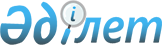 О внесении изменений в постановление акимата города Талдыкорган от 17 марта 2011 года № 7-259 "Об организации  общественных работ по городу
Талдыкорган"
					
			Утративший силу
			
			
		
					Постановление акимата города Талдыкорган Алматинской области от 19 марта 2012 года N 7-219. Зарегистрировано Управлением юстиции города Талдыкорган Департамента юстиции Алматинской области 10 апреля 2012 года N 2-1-157. Утратило силу постановлением акимата города Талдыкорган Алматинской области от 29 декабря 2014 года № 39-1393      Сноска. Утратило силу постановлением акимата города Талдыкорган Алматинской области от 29.12.2014 № 39-1393 (вводится в действие по истечении десяти календарных дней после дня его первого официального опубликования).

      Примечание РЦПИ:

      В тексте сохранена авторская орфография и пунктуация.       

В соответствии со статьей 21 Закона Республики Казахстан "О нормативных правовых актах" от 24 марта 1998 года акимат города ПОСТАНОВЛЯЕТ:



      1. Внести в постановление акимата города Талдыкорган от 17 марта 2011 года "Об организации общественных работ по городу Талдыкорган" N 7-259 (зарегистрированное в государственном Реестре нормативных правовых актов Управлением юстиции города Талдыкорган от 29 марта 2011 года за N 2-1-139 и опубликованное в газете "Талдыкорган" от 1 апреля 2011 года N 14) следующие изменения:



      в Перечне организаций, виды общественных работ, объемы и конкретные условия, размер оплаты труда участников и источник их финансирования, утвержденном указанным постановлением:



      строки, под порядковым номером 6 изложить в новой редакции:

      "Государственное коммунальное предприятие на праве хозяйственного ведения "Көркем-Талдықорған",



      в пункте 3 указанного постановления:

      слова "на заместителя акима города Кольбаева Марлена Капашовича" заменить словами "заместителя акима города Сарыбаева Галиаскара Толендиевича".



      2. Контроль за исполнением настоящего постановления возложить на заместителя акима города Сарыбаева Галиаскара Толендиевича.



      3. Настоящее постановление вводится в действие по истечении десяти календарных дней после дня его первого официального опубликования.      Аким города                                Е. Алпысов
					© 2012. РГП на ПХВ «Институт законодательства и правовой информации Республики Казахстан» Министерства юстиции Республики Казахстан
				